Anlage 3: Provisionsregelung Boppard
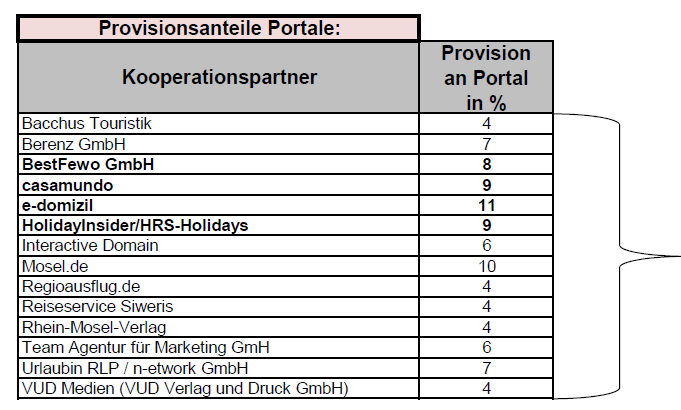 Buchung auf Homepage des LT (IBE)Backoffice 
BuchungenInternetVertriebsportaleGesamtprovision(bezahlt LT)
0%
10%
12%
15%Erhält Abrechnungsstelle
4%
2%
2%Erhält POS
6%
6%
4-13%RRT
0%
4%
9-0%